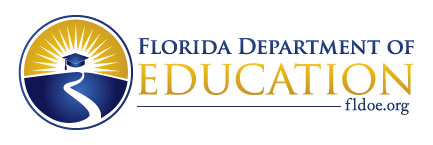 FLORIDA DEPARTMENT OF EDUCATION2020-2021 Request for Application (RFA Discretionary)Bureau/OfficeDivision of Career and Adult Education, Farmworker Career Development OfficeProgram NameMigrant and Seasonal Farmworkers (MSFW) Program, Workforce Innovation and Opportunity Act (WIOA), Title I, Section 167/Statewide Emergency AssistanceSpecific Funding Authority(ies)Workforce Innovation and Opportunity Act of 2014, Title I, Section 167 (National Farmworker Jobs Program), Migrant and Seasonal Farmworkers) CFDA # 17.264Funding Purpose/Priorities To implement and manage a statewide Emergency Assistance Service System throughout the state which strengthens the ability of eligible farmworkers and their families to achieve economic self-sufficiency (Refer to Attachment A).Funding Priorities Agencies with experience in providing statewide Emergency Assistance to National Farmworker Jobs Program eligible participants within stated budgetary guidelines in an expedient and effective manner will receive funding priority.Type of AwardDiscretionary Non-Competitive Program Performance PeriodJuly 1, 2020 to September 30, 2021Budget PeriodJuly 1, 2020 to September 30, 2021Total Funding Amount/Approximate Number of Awards$40,000 (Allocation is contingent on Florida’s 2020 Federal Award)Note: The Florida Department of Education is conducting this grant allocation before the passage of the United States Department of Labor’s (USDOL) Fiscal Year (FY) 2020 appropriation in anticipation of the appropriation of funds for Program Year (PY) 2020 Farmworker Career Development Program grants, but we will not obligate any funds for PY 2020 grants unless and until they are appropriated and Florida Department of Education has received its federal award notification from USDOL. Therefore, the award of funds under this grant is contingent upon the enactment of a PY 2020 appropriation for the Workforce Innovation and Opportunity Act.Statewide emergency assistance recipients must provide services in non-contiguous counties. The allocation posted in the Request for Application is subject to change, based on Florida’s federal award notification.The Commissioner may recommend an amount greater or less than the amount requested in the applicationTarget Population(s)
Eligible Migrant and Seasonal Farmworkers, as outlined in Title I, Section 167 of the Workforce Innovation and Opportunity Act (Refer to Attachment C)Eligible Applicant(s)Agriculture and Labor Program, Inc. as indicated on the Allocation Chart (Attachment B). Requirement for Eligible ApplicantsApplicant must have an understanding of the problems of eligible migrant and seasonal farmworkers, including their dependents; have a familiarity with the geographic area to be served and demonstrate the capacity to effectively administer emergency assistance to the target population in support of workforce investment activities and related assistance, as stated in the Workforce Innovation and Opportunity Act, Title I, Section 167(b).The awarded agency will be required to implement and manage an Emergency Assistance services system that supports all Farmworker Career Development Program providers throughout the state.Application Due DateJune 30, 2020The due date refers to the date of receipt in the Office of Grants Management. Matching RequirementNoneFederal programs:  Project effective date will be the date that the application is received within Florida Department of Education (DOE) in Substantially Approvable Form, or the effective date of the Federal Award Notification, whichever is later. Contact PersonsProgram Office Contact	Grants Management ContactJames Haugli	Paula Starling813-224-1920	850-245-0711James.Haugli@fldoe.org	Paula.Starling@fldoe.orgAssurancesThe Florida Department of Education (FLDOE) has developed and implemented a document entitled, General Terms, Assurances and Conditions for Participation in Federal and State Programs, to comply with:2 C.F.R. 200, Uniform Grant Guidance (UGG) requiring agencies to submit a common assurance for participation in federal programs funded by the United States Education Department (USED); Applicable regulations of other Federal agencies; and State regulations and laws pertaining to the expenditure of state fundsIn order to receive funding, applicants must have on file with the Florida Department of Education, Office of the Comptroller, a signed statement by the agency head certifying applicant adherence to these General Assurances for Participation in State and Federal Programs. The complete text may be found in Section D of the Green Book. 	Private Colleges, Community-Based Organizations and Other AgenciesIn order to complete requirements for funding, applicants of this type must certify adherence to the General Terms, Assurances and Conditions for Participation in Federal and State Programs by submitting the certification of adherence page, signed by the agency head.Note: The UGG combines and codifies the requirements of eight Office of Management and Budget (OMB) Circulars: A-89, A-102 (former 34 CFR part 80), A-110 (former 34 CFR part 74), A-21, A-87, A-122, A-133, A-50. For the FLDOE this means that the requirements in EDGAR Parts 74 and 80 have also been subsumed under the UGG. The final rule implementing the UGG was published in the Federal Register on December 19, 2014, and became effective for new and continuation awards issued on or after December 26, 2014.Technical assistance documents and other materials related to the UGG, including frequently asked questions and webinar recordings, are available at The Chief Financial Officers Council web site: https://cfo.gov/cofar.Risk AnalysisEvery agency must complete a Risk Analysis form. The appropriate DOE 610 or DOE 620 form will be required prior to a project award being issued.Governmental and Non-Governmental EntitiesIn order to complete requirements for funding, applicants of this type must submit the DOE 620 and all required attachments each fiscal year.Non-public entities are required to take the Grants Fiscal Management Training and Assessment annually.  The agency head and/or the agency’s financial manager (CFO) must complete this training within 60 days of the date of execution (Block 12) on the DOE 200, Project Award Notification. Training and assessment can be found using the following link: https://web01.fldoe.org/TrainingAssessment/SignOn/Home.aspx.Non-participation in the training program may result in termination of payment(s) until training is completed.Funding Method Federal Cash Advance (Public Entities only as authorized by the FLDOE)Federal cash advances will be made by state warrant or electronic funds transfer (EFT) to a recipient or sub recipient for disbursements. For federally-funded programs, requests for federal cash advance must be made through FLDOE’s Florida Grants System (FLAGS). If it is ever determined that disbursement will exceed the amount of cash on hand plus cash in transit, an online amendment can be made prior to the due date of the next Federal Cash Advance distribution through FLAGS. Supporting documentation for expenditures should be kept on file at the program. Examples of such documentation include, but are not limited to, payroll records, contracts, invoices with check numbers verifying payment and/or bank statements – all or any of these items must be available upon request.Fiscal Records Requirements and DocumentationApplicants must complete a Budget Narrative form, DOE101S. Budget pages must be completed to provide sufficient information to enable FDOE reviewers to understand the nature and reason for the line item cost.  All accounts, records, and other supporting documentation pertaining to costs incurred shall be maintained by the recipient for five years.  Supporting documentation for expenditures is required for all funding methods.  Examples of such documentation include but are not limited to: invoices with check numbers verifying payment, and/or bank statements; time and effort logs for staff, salary/benefits schedules for staff.  All must be available upon request.Funded programs and any amendments are subject to the procedures outlined in the FDOE Project Application and Amendment Procedures for Federal and State Programs (Green Book) and the General Assurances for Participation in Federal and State Programs, which may be found at www.fldoe.org/grants/greenbook/.Budgeted items must correlate with the narrative portion of the project application that describes the specific activities, tasks and deliverables to be implemented. All sub recipients must submit a completed DOE 399 form, Final Project Disbursement Report by the dates specified on the DOE 200 form, Project Award Notification.Amendment ProceduresProject amendments may be proposed by the project recipient or by the FCDP State Director. Program and budget amendments to approved project applications for all programs shall be prepared by project recipients on the project amendment request form (DOE 150) and the amendment narrative form (DOE 151) available in the Green Book and on the Division of Career and Adult Education Grants website at: http://www.fldoe.org/academics/career-adult-edu/funding-opportunities/index.stml.A sub recipient may not begin to expend or obligate federal funds under a project amendment until the latter of the following two dates: (1) the date the Department receives the amendment in substantially approvable form or (2) the date approved by the Department Program Manager.Program office policy regarding project amendments must be followed including the submission of Projected Equipment Purchases form and revised PY 2020 Staffing Breakout Form (Attachment E) with project amendments if amended object codes impact equipment or personnel related funds on the original approved budget. Financial ConsequencesThe contract manager shall periodically review the progress made on the activities and deliverables listed. If the contractor fails to meet and comply with the activities/deliverables established in the contract or to make appropriate progress on the activities and/or towards the deliverables and they are not resolved within two weeks of notification, the contract manager may approve a reduced payment or request the contractor redo the work or terminate the contract.Allowable Expenses:Program funds must be used solely for activities that directly support the accomplishment of the program purpose, priorities and expected outcomes during the program period. All expenditures must be consistent with the approved application, as well as applicable state and federal laws, regulations and guidance. Unallowable Expenses: Project funds may not be used to supplant existing programs and/or funding.Costs for items/services already covered by indirect costs allocationCosts not allowable for federal programs per the U.S. Education Department General Administrative Regulations (EDGAR), which may be found at www.ed.gov/policy/fund/reg/edgarReg/edgar.html and the Reference Guide for State Expenditures, which may be found at www.myfloridacfo.com/aadir/reference_guide/. Expenditure of funds for purposes other than to directly provide emergency assistance to eligible participants must not exceed 48% of the overall allocation for this grantNote: This is not an all-inclusive list of unallowable items. Sub recipients are expected to consult the State Office with questions regarding allowable costs.
Equipment PurchasesAny equipment purchased under this program must follow the Uniform Grants Guidance found at http://www.ecfr.gov/cgi-bin/text-idx?tpl=/ecfrbrowse/Title02/2cfr200_main_02.tpl or the Reference Guide for State Expenditures, www.myfloridacfo.com/aadir/reference_guide/.Any equipment purchases not listed on the original budget approved by the FDOE require an amendment submission and approval prior to purchase by the agency awarded the funding. Further guidance and instruction on property records, inventory and disposition requirements for property are outlined in the Green Book, www.fldoe.org/grants/greenbook/.Division of Career and Adult Education RequirementTo ensure that Florida adequately monitors equipment purchased with federal funds applicants must record ALL equipment with a unit cost of $500 or more on the DOE 101S Budget Narrative Form and on the Projected Equipment Purchases Form (applicant may use this form or another format that contains the information appearing on this form). All additional equipment purchases with a unit cost of $500 or more not listed on the original budget by the FDOE require an amendment submission and approval by the Florida Department of Education prior to purchase by the agency awarded the funding.State RequirementThe Florida Administrative Code, Rule, 69I-72.002, Threshold for Recording Tangible Personal Property for Inventory Purposes states the following: All tangible personal property with a value or cost of $1,000 or more and having a projected useful life of one year or more shall be recorded in the state’s financial system as property for inventory purposes.  Rule, 69I-72.003, Recording of Property, also states the following:  Maintenance of Property Records – Custodians shall maintain adequate records of property in their custody.Intellectual PropertyThe awarded agency is subject to following additional provisions:A.  Anything by whatsoever designation it may be known, that is produced by, or developed in connection with, this Grant/Contract shall become the exclusive property of the State of Florida and may be copyrighted, patented, or otherwise restricted as provided by Florida or federal law.  Neither the Grantee/Contractor nor any individual employed under this Grant/Contract shall have any proprietary interest in the product.B.  With respect to each Deliverable that constitutes a work of authorship within the subject matter and scope of U.S. Copyright Law, 17 U.S.C. Sections 102-105, such work shall be a "work for hire" as defined in 17 U.S.C. Section 101 and all copyrights subsisting in such work for hire shall be owned exclusively by the Department pursuant to s. 1006.39, F.S., on behalf of the State of Florida.C.  In the event it is determined as a matter of law that any such work is not a "work for hire," grantee shall immediately assign to the Department all copyrights subsisting therein for the consideration set forth in the Grant/Contract and with no additional compensation.D.  The foregoing shall not apply to any pre-existing software, or other work of authorship used by Grantee/Contractor, to create a Deliverable but which exists as a work independent of the Deliverable, unless the pre-existing software or work was developed by Grantee pursuant to a previous Contract/Grant with the Department or a purchase by the Department under a State Term Contract.E.  The Department shall have full and complete ownership of all software developed pursuant to the Grant/Contract including without limitation:1.  The written source code;2.  The source code files;3.  The executable code;4.  The executable code files;5.  The data dictionary;6.  The data flow diagram;7.  The work flow diagram;8.  The entity relationship diagram; and9.  All other documentation needed to enable the Department to support, recreate, revise, repair, or otherwise make use of the software.Administrative Costs including Indirect Costs Chapter 1010.06 F.S. Indirect cost limitation.—State funds appropriated by the Legislature to the Division of Public Schools within the Department of Education may not be used to pay indirect costs to a university, Florida College System institution, school district, or any other entity.Agencies interested in pursuing the Special Rules should access the required form on the Division of Career and Adult Education’s website: http://www.fldoe.org/academics/career-adult-edu/funding-opportunities.Positions such as project coordinator, accountant, clerical staff, or other positions not directly involved in instructional activities of students are considered administrative. Travel, equipment, and supplies for administrators are also considered administrative costs unless used for the purpose of providing personnel development directly related to assisting eligible Migrant and Seasonal Farmworkers or their dependents.State of Florida, Executive Order 11-116The employment of unauthorized aliens by any contractor is considered a violation of section 274A(e) of the Immigration and Nationality Act. If the contractor knowingly employs unauthorized aliens, such violation shall be cause for unilateral cancellation of the contract. In addition, pursuant to Executive Order 11-116, for all contracts providing goods or services to the state in excess of nominal value; (a) the Contractor will utilize the E-verify system established by the U.S. Department of Homeland Security to verify the employment eligibility of all new employees hired by the contractor during the Contract term, (b) require that Contractors include in such subcontracts the requirement that subcontractors performing work or providing services pursuant to the state contract utilize the E-Verify system to verify the employment eligibility of all new employees hired by the subcontractor during the contract term. Executive Order 11-116 may be viewed at http://www.flgov.com/wp-content/uploads/orders/2011/11-116-suspend.pdf.For Federal Programs - General Education Provisions Act (GEPA)Applicants must provide a concise description of the process to ensure equitable access to, and participation of students, teachers, and other program beneficiaries with special needs. For details, refer to: http://www2.ed.gov/fund/grant/apply/appforms/gepa427.pdfAccess and EquityThe recipient will comply with all federal statutes relating to nondiscrimination. (These include but are not limited to Title VI of the Civil Rights Act of 1964 [P.L. 88-352], which prohibits discrimination on the basis of race, color, or national origin; Title IX of the Education Amendments of 1972, as amended [20 U.S.C. 1681-1683 and 1685-1686], which prohibits discrimination on the basis of sex; Section 504 of the Rehabilitation Act of 1973, as amended [29 U.S.C. 794], which prohibits discrimination on the basis of handicaps; the Age Discrimination Act of 1975, as amended [42 U.S.C. 6101-6107], which prohibits discrimination on the basis of age; Title II of the Genetic Information Nondiscrimination Act (GINA) of 2008 [P.L. 110-233], 29 CFR 635.10 (c)(1), which prohibits the use of genetic information in making employment decisions, restricts employers and other entities covered by Title II (employment agencies, labor organizations and joint labor-management training and apprenticeship programs - referred to as "covered entities") from requesting, requiring or purchasing genetic information, and strictly limits the disclosure of genetic information.)National Farmworker Jobs Program Federal RegulationsFor complete information regarding NFJP Regulations access the following link: https://www.govinfo.gov/content/pkg/CFR-2018-title20-vol4/xml/CFR-2018-title20-vol4-part685.xml Narrative SectionScope or Work/NarrativeProject Abstract or SummaryProvide a brief summary of the proposed project including:General purposeSpecific goals Brief program designSignificance for providing emergency assistance to eligible Farmworker and their families throughout the state. Project NeedDescribe the need for the proposed project and provide supporting data as evidence relative to local factors and conditions that may affect a farmworker and his/her family’s ability to achieve economic self-sufficiency, socio-economic and educational barriers.Geographic service areas Socio-economic needs and problems Magnitude or severity of the problem is evident, compelling, and clearly linked to the outcome(s) of the proposed projectEvident that the proposed project is focused on those with greatest needsGaps or weaknesses in services are explainedProject Design and Implementation  a. Objectives and Timelines	Describe the measurable objectives and activities for the proposed project The goals The objectives outcomes of the proposed projectThe design of the proposed project aligns with, and will successfully address The needs of the target population Other identified needsb. Assessing Participant Need for Emergency Assistance Describe the methodology and criteria to be used for: Assessing FCDP participant eligibility and Need for emergency assistance and the Procedures used to develop support for eligible participants.c. Emergency Assistance ServicesExplain the types of emergency assistance services to be provided that will help farmworkers and their families overcome socio-economic and educational barriers and promote self-sufficiency.  Include the strategies that will be used to stabilize participants and ensure that all program requirements are met to include either working through a local FCDP provider to provide these services, or where necessary, directly with an eligible participant.e. Emergency Assistance Advisory CouncilDescribe the structure and role of the Emergency Assistance Advisory Council (EAC) in assisting the deployment of emergency assistance services throughout the state within the guidelines set forth by the program office for Emergency Assistance Advisory Council operations (see Attachment D).f. Evidence of CapabilityProvide evidence of capability to operate WIOA Title I, Section 167, programs.  Explain past experiences, successes, and obstacles with the target population and provide supportive data that covers operations for the time period of July 1, 2018, through March 31, 2020.EvaluationDescribe the instruments and method(s) for on-going evaluation of the proposed project.  The applicant’s internal evaluation should go beyond the evaluation that is conducted by the Florida Department of Education. It should be comprehensive and include an approach that leads to necessary adjustments that will result in successful outcomes.Elements for conducting an internal evaluation can include data collection or management tools; reports generated by the Florida Department of Education; monthly activity reports; review of staffing requirements; regularly scheduled staff meetings; and monthly expenditure reports.Note: In addition to completing this narrative Evaluation section the applicant must complete and submit the Self-Evaluation Form located in the Attachments section.  The form is not included in the maximum narrative page count.For Federal Programs - General Education Provisions Act (GEPA)	Provide a one-page concise description of the process to ensure equitable access to, and participation of students, teachers, and other program beneficiaries with special needs. For details refer to URL: http://www.ed.gov/fund/grant/apply/appforms/gepa427.pdf	The GEPA one-page response is not included in the maximum page count for the Narrative Section.Support for Strategic Plan	Describe how the project will incorporate one or more of the Goals included in the State Board of Education’s K-20 Strategic Plan. URL: http://www.fldoe.org/policy/state-board-of-edu/strategic-plan.stml. Dissemination Plan	Describe the methods / strategies to disseminate and share information about FCDP emergency assistance to appropriate populations (migrant and seasonal farmworkers and collaborating agencies).  Information should include services to be offered, where and when services can be obtained, and information on eligibility for receipt of services.  Dissemination of information should incorporate proactive outreach and recruitment efforts, such as the agriculture community, day labor and health care organizations serving farmworkers and their families, home and school visits, attendance at interagency meetings, the use of radio, television, the internet, and social and print media.BudgetThe Budget Narrative Component is in addition to completing the DOE 101S, Budget Narrative Form. Presenta budget that reflects objectives and proposed costs of the project. Demonstrate how project funds will be usedin a cost-effective and cost-efficient manner, alone or in combination with other resources and that plannedexpenditures are realistic, reasonable, and support project activities and objectives. 	Describe any in-kind contributions that will be made by the applicant and assign a monetary value to the contributions. 	Budget must reflect that at least 52% of the overall allocation has been targeted for the purpose of directly providing emergency assistance to eligible FCDP participants.	Budget Narrative Form, DOE 101SWhen completing the Budget Narrative Form, DOE 101S, under Column (3), Account Title and Narrative, for each line item specify the budgetary expenditures such as salaries, equipment and supplies. Expenditures should focus on performance improvement, as noted in the application.All FCDP applicants must use the Budget Narrative DOE 101S budget form. All FCDP applications must also include a separate Budget Narrative Form, DOE 101S, for each participating fiscal partner. Required Forms: Please visit our Division’s website at http://www.fldoe.org/academics/career-adult-edu/funding-opportunities/index.stml to access to all forms.The DOE 101S, Budget Narrative Form, is not included in the maximum page count for the Narrative Components section.2. The DOE 599, Project Disbursement Form, must be submitted with the application, and is not included in the maximum page count for the Narrative Components section.3. Attachment H, Staffing Breakout Form must be submitted with the application and is not included in the maximum page count for the Narrative Components section. A job position and salary schedule for each staff member must be included.The totals on all of these forms: DOE 101S, 599 and Attachment E, must match as shown in the example forms below. DOE 101S, Budget Narrative Form must include an explanation of why the expenditures are necessary as shown in the example 101S Form.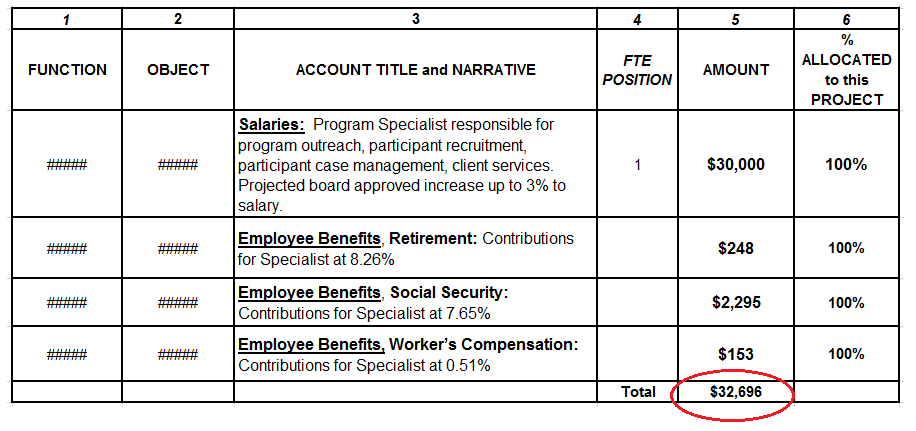 Attachment H, Staffing Breakout Form must list each staff member’s salary and benefits. The totals of each must be equal to the amounts given in the DOE 101S.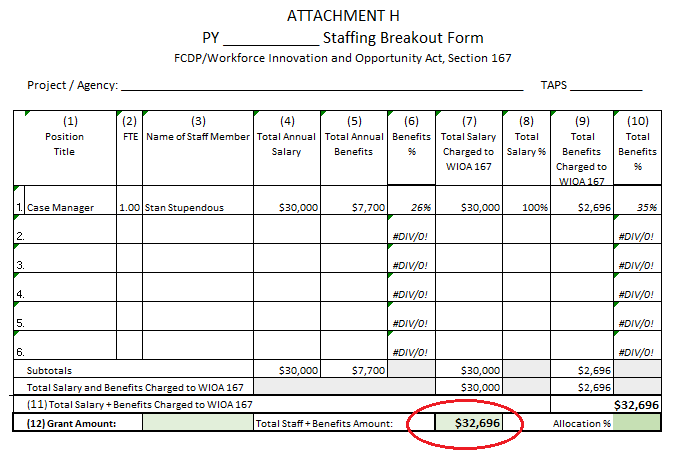 The staffing parameters for Attachment H and DOE 101S Forms are detailed in Attachment E.The DOE 599, Project Disbursement Form must be submitted. The budget amount in column 4 must equal the totals in the DOE 101S Form and Attachment E, Staffing Breakout Form: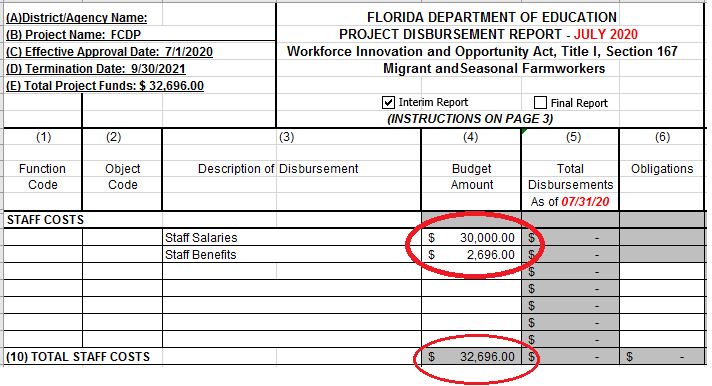 Please visit our Division’s website at http://www.fldoe.org/academics/career-adult-edu/funding-opportunities/index.stml, to access all forms.Conditions for AcceptanceThe requirements listed below must be met for applications to be considered for review:Application is received in DOE within the timeframe specified by the RFAApplication includes required forms:  DOE 100A Project Application Form and DOE 101S Budget Narrative FormAll required forms must have the assigned TAPS Number included on the formAll required forms have original signatures by an authorized entityNOTE: Applications signed by officials other than the appropriate agency head identified above must have a letter signed by the agency head, or documentation citing action of the governing body delegating authority to the person to sign on behalf of said official. Attach the letter or documentation to the DOE 100A when the application is submitted.Application must be submitted to:Office of Grants ManagementFlorida Department of Education325 W. Gaines Street, Room 332Tallahassee, Florida 32399-0400
The project award notification (DOE 200) will indicate:Project budget Program periodsTimelines: Last date for receipt of proposed budget Program amendmentsIncurring expenditures and issuing purchase ordersLiquidating all obligations Submitting final disbursement reports.  Project recipients do not have the authority to report expenditures before or after these specified dates in the above timeline.Employ FloridaSub-recipients must use Employ Florida to enter participant data, including but not limited to the following: NFJP eligibility information, case notes, voucher documentation, and program exit date. Sub-recipients must scan all related documents into Employ Florida. This includes all participant information that is needed to validate participation. The system will include data elements required by the Workforce Innovation and Opportunity Act, Section 167, the U.S. Department of Labor (USDOL) and Social Policy Research Associates, a USDOL contractor. The system will permit automated case management services at the sub-recipient project level and tracking of case management services at the State administrative level. Sub-recipients will receive training, technical support, system maintenance, and ongoing updates for the database system.All FCDP staff must be Tier One certified to have access to Employ Florida.Project Disbursement Report - DOE 599All awarded projects must submit a final DOE 599, Project Disbursement Report and Projected Equipment Purchases Form to the Florida Department of Education, Comptroller’s Office by November 20, 2021.Compliance MonitoringThe State will evaluate the effectiveness of project activities based on established and approved performance goals. Department staff will monitor providers’ compliance with program and fiscal requirements according to applicable federal and state laws and regulations specified by: Education Department General Administrative Regulations (EDGAR), Office of Management and Budget (OMB) Circulars, and Florida Department of Financial Services Reference Guide for State Expenditures and guidelines published in the Florida Department of Education’s Green Book. FCDP Monitoring Policies, Procedures and Protocols (2019-20) http://www.fldoe.org/academics/career-adult-edu/farmworker-jobs-edu-program/.Project Performance Accountability The Florida Department of Education has a standardized process for preparing applications for discretionary funds. This section of the RFA, Project Performance Accountability, is to assure proper accountability and compliance with applicable state and federal requirements.The Department’s project managers will:track each project’s performance based on the information provided and the stated criteria for successful performanceverify the receipt of required deliverables prior to paymentFor projects funded via Cash Advance, the Department’s project managers will verify that the project activities/deliverables are progressing in a satisfactory manner, consistent with the Scope of Work/Project Narrative and Performance Expectations, on a quarterly basis.The Scope of Work/ Project Narrative must include the specific tasks that the sub recipient is required to perform.Deliverables must:be directly linked to a specific line item/cost item that in turn links to the specific task/activity/serviceidentify the minimum level of service to be performedbe quantifiable, measureable, and verifiable. Deliverables include, but are not limited to:documents such as manuals, websites, web videos, CD ROMs, training materials, brochures, and any other tangible product to be developed by the projecttraining and technical assistance activities whether provided onsite, through distance learning media, conferences, workshops, or other delivery strategiesdeliverables that are specific to student performance (e.g., test scores, attendance, behavior, award of diplomas, certificates, etc. “Students” may include prekindergarten, K-12, and adult learners, as well as parents)specific services to target population (e.g., adult literacy services, child find services, student evaluation services, etc.) evidence to include record of attendance, agenda’s, URL addresses for web based delivery and attendance, receipts from registrations, certificates, printed material provided in the course of service delivery.The Department of Education’s criteria for the acceptance of the above deliverables includes, but is not limited to, the following: meets technical specifications, as appropriate as stated in the scope of workquantity and quality of service meets established minimumsquantity and quality of evaluations/assessments meet established minimumsparticipation rate meets established minimumsreview of follow-up data or participant feedback that indicates level of effectiveness and usefulness of servicestudent evaluations/assessments are administered appropriatelyquantity of evaluations/assessments meets established minimums review of state/district/school/student data indicates level of effectiveness of servicespecified agencies collaborateduse of consultants met levels of performance as stated in the scope of workdesign, organization, format, and readability levels are appropriate for intended use and audiencecontent is accurate and grammatically correctdocuments are compliant with the Americans with Disabilities Act (ADA)copyright and funding information is noted on products.The applicant must complete the information related to the required tasks to be performed and timelines/due dates for the respective tasks/deliverables consistent with the provided instructions. Per Chapter 215.971 F.S. financial consequences will be applied if the sub recipient fails to perform the minimum level of services required by the agreement. Unit cost is not necessary for each item but can be used to establish a methodology for reduction in the event minimum performance is not met. The Division of Career and Adult Education has already populated this form with the required information.Simply submit this form with the application as printed.See Checklist (last page of this RFA) for proper placement of this form in the application package.Project Performance Accountability Form
AttachmentsAttachment A – Program Purpose and Overview of Allowable Activities and ServicesAttachment B – FCDP Emergency Assistance Allocation ChartAttachment C – Target PopulationAttachment D – Special Conditions for WIOA, Section 167, Project Awards FormAttachment E – Staffing Breakout FormAttachment F – Self-Evaluation FormAttachment  –  DOE 101S, Example Budget Narrative FormAttachment  –  DOE 599, Project Disbursement FormAttachment  –  DOE 100A, Project Application FormAttachment  –  Projected Equipment Purchases Form (if applicable)Attachment  –  Application ChecklistThe program purpose is to strengthen the ability of eligible migrant and seasonal farmworkers and their families to achieve economic self-sufficiency. The program serves eligible farmworkers and their dependents (Refer to Attachment C) that have the following socio-economic and educational barriers, as identified by the United States Department of Labor for WIOA, Title I, Section 167 funded programs:Allowable Program ActivitiesTo meet the education, training and employment needs of farmworkers and their families program funds shall be used to provide individuals with Emergency Assistance Services as described in Section 134, paragraph (d)(2) of the Act. Emergency Assistance ServicesEmergency assistance / non-training related supportive services to stabilize farmworkersTraining related emergency supportive services that will enable farmworkers to complete training services (transportation, childcare, medical, etc.)Emergency supportive services such as transportation, family care, medical care.Related Assistance Services – Related assistance may include such services and activities as:Workplace safety and farmworker pesticide safety instruction;Heat stress prevention;Housing development assistance;Allowance payments;Other supportive services described in the grant plan; andEnglish language classes and basic education classes for participants not enrolled in intensive or training services.The funds cited in the chart below reflect the total allocated dollar amounts for each project being funded in this program year. The Allocation Chart is subject to change based on the final federal allocation.  All agencies will be notified regarding their final allocation prior to the issuance of their 2020-2021, DOE 200, Award Notification.To be eligible for participation in the WIOA §685.100 Section 167 NFJP program an individual: A MSFW Adult OR A MSFW Youth (aged 14-24)Must be a citizen or national of the United States, a lawfully admitted permanent resident alien, refugee, asylee, or parolee, or other individual legally authorized to work in the United States [WIOA Section 188 (a)(5)] AND;Must have not violated Section 3 of the Military Selective Service Act by knowingly and willfully failing to register for the Selective Service registration [20CFR §667.250; WIOA Section 189 (h) AND;A low‐income individual who faces multiple barriers to economic self‐sufficiency (WIOA Section 3(36) (A)(B)) TEGL No. 18-16. AND;Must have performed labor for wages in occupations and industries within agricultural production and agricultural services for 12 consecutive months out of the 24 months prior to application for the program involved [20 CFR §685.110]. Primarily employed in agricultural or fish farming labor (earns at least 50 percent of his/her total income from farm work or is employed at least 50 percent of his/her total employment time in farm work) TEGL No. 18-16. ORIs a dependent of an eligible MSFW (A dependent is an individual who was claimed as a dependent on the qualifying farmworker's federal income tax return for the previous year); If not claimed as a dependent for federal income tax purposes, is able to establish a qualifying relationship with the farmworker.The individual receives half of his/her total support from the eligible farmworker's family during the eligibility determination period.GeneralThe sub recipient agrees to fully comply with the requirements of the Workforce Innovation and Opportunity Act (WIOA) and all federal regulations, policies, or procedures that may replace or modify WIOA Title I, Section 167. The sub recipient agrees to fully perform the services prescribed in the Project Application and will comply with the Florida Department of Education (FDOE) Green Book General Assurance, Terms and Conditions for Participation of Federal and State programs, which are required to be signed and submitted to FDOE prior to the issuance of grant award notification. The Department has the option of reducing project funding due to a project’s failure to meet performance goals, meet minimum data accuracy requirements, or comply with the resolution of program, fiscal, or data validation / monitoring findings.Operational Guidelines and Internal ProceduresSub recipients must implement project operations as instructed in WIOA, Title I, Section 167, USDOL guidance notices/letters, all FCDP State Office policy related technical assistance papers, memos, and manuals no later than July 31 of the program year. The FCDP State Office requires the use of an online database system to conduct and manage daily business. Employ Florida is used to enter, update, and store participants’ information. In addition, SUNTAX is used to confirm participants’ wages and employer information. Access to Employ Florida requires completion of the Department of Economic Opportunity’s Tier I training and successful completion of a Level 2 Security Background check. MSFW Eligibility DeterminationSub recipients will be required to have coordinators and all intake/case management staff successfully complete MSFW eligibility certification training provided by the FCDP State Office in order to determine and document participant eligibility for the FCDP program. Instructions on how to maintain source documentation validating eligibility criteria and entering applicable eligibility data into Employ Florida provided for this purpose will be included in this eligibility certification training.Program BrandingAn organization name and logo are the centerpiece of a brand and sets the stage for how an organization is perceived among its key stakeholders. All funded agencies must ensure that the office(s) supported by these funds are named, “Farmworker Career Development Program of Grant Host Agency Name” and that all program promotional materials, web sites, agreements, memoranda of understanding, and contracts use this name (and the associated program logo) to identify and describe program services. In addition, telephone and email forms of communication should include this name as part of the ongoing effort to brand the program statewide as one whose main purpose is to build sustainable and rewarding careers for eligible farmworkers.Personnel RequirementsTime and Effort Reporting – The sub recipient agrees that staff whose total annual compensation is derived from WIOA Title I, Sections 167 funds shall contribute 100% of compensated time to completion of approved WIOA Title I, Section 167 project activities. The sub recipient must submit to the State Office the Time and Effort form in September and March of the project year to document the staff work 100% on single cost objective. Time and Efforts forms are to be maintained for a period of five years.Personal Activities Report (PAR) – Sub recipient staff positions funded in part by WIOA Title I, Section 167 funds in combination with any other funds will be charged on a proportional basis based on actual activities. The sub recipient must submit to the FCDP office the PAR forms by the 6th of each month. PAR forms are to be maintained for a period of five years. The project recipient must receive prior written authorization from the Department of Education prior to changes to direct personnel costs charged to the budget.Position Descriptions and Personnel Selection – The Department will review the position descriptions of all grant funded positions to ensure they document the required knowledge, skills, and abilities for positions supporting the FCDP grant. In addition, the qualifications of individuals hired by sub-recipients must be reviewed by the program office to ensure they meet the minimum standards outlined in the applicable position description. Personnel Related Changes – Recipients will notify the Director of the Farmworker Career Development Program (FCDP) Office, Florida Department of Education, of any proposed personnel, salary, or FTE changes, in writing using the approved Staffing Form at Attachment E, within ten (10) days of the proposed change and include copies of any new position descriptions for the positions being filled along with the resume of the individual being considered for the vacant position. Any changes to salary or benefits as outlined on the originally approved Staffing Form must be pre-approved by the State Director before any grant funds are encumbered for this purpose. Collaboration with Local AgenciesEmergency Assistance Advisory Council – An Emergency Assistance Advisory Council (EAC) to assist participants obtaining necessary emergency assistance to stabilize living and working conditions under extraordinary economic or life-impacting conditions must be established within the guidelines set forth by the program office for emergency assistance advisory council operations. Membership of this council should be comprised of key stakeholders throughout the state who will be able to inform the emergency assistance plan deployment process by providing clearly defined emergency assistance pathways for MSFW participants through this program or other assistance programs in the state and assist in the development of the FCDP Emergency Assistance Manual. At least three (3) FCDP Site Coordinators should be members of this advisory council.Title I Migrant Education Office – Collaboration with the Title I Migrant Education Office(s) serving migrant children in the state is required and should be documented with a signed collaboration agreement. This agreement should identify the specific manner in which the collaboration will take place to include shared outreach efforts, program awareness building, and identification of ways in which program participants may benefit from this collaboration. It may be value-added to have a representative from a local Title I Migrant Education Office sit on the Emergency Assistance Advisory Council.Cost StandardsThe sub recipient agrees that WIOA Title I, Section 167 funds may only be used for activities allowable under WIOA Title I, Section 167. Costs must be necessary and reasonable for proper and efficient performance and administration of the project. A cost is allocable to a particular project grant if the goods or services involved are chargeable or assigned to such project grant in accordance with relative benefits received. This would include the cost for compensation of employees for the time devoted and identified specifically to the performance of the project, cost of materials acquired, consumed, or expended specifically for the purpose of the project, and equipment and other approved capital expenditures.Program CostsThe sub recipient agrees that administration expenses for the program year may not exceed five (5%) percent, including indirect cost, of total expenditures on the final report. Total expenditures are defined as the amount reported as Total All Categories (line 13) on the Florida Department of Education's Form DOE-599, Project Disbursement Report. Administration expenses are defined as those expenses reported in the Total Administration (line 9) cost category on the State of Florida, Department of Education's Form DOE-599, and Project Disbursement Report.Travel CostsThe sub recipient agrees that all staff charging travel costs to WIOA Title I, Section 167 funds must derive their salary from WIOA Title I, Section 167 funds and the travel must relate to WIOA Title I, Section 167 activities.Travel ApprovalSub recipients must request prior permission in writing from the FCDP State Director for approval to charge out-of-state travel. Approval will be given only if such travel supports goals of WIOA Title I, Section 167. Travel must comply with Section 112.061, Florida Statutes, as outlined in Section H of the Green Book, available at: http://www.fldoe.org/finance/contracts-grants-procurement/grants-management/project-application-amendment-procedur.stml Fiscal ManagementProject Amendments – Green Book Section B – page B-1 – Requests for realignment of funds between approved budget categories and any requests for additional funds prior to the end of the project year must be submitted to the FCDP State Office for review and approval using the appropriate budget and project amendment forms identified in the Green Book. Electronic Budget and Monthly Disbursement Reports – Funded agencies will be required to send the State Office an electronic version (Excel) of the Budget Narrative Form, DOE 101S, at the beginning of the program year and agree to generate the monthly DOE-599, Project Disbursement Report, using the e599 (electronic 599) workbooks provided by the State Office at the beginning of the program year. Final certified copies of the DOE 599 must be submitted monthly to the FDOE Comptroller’s office no later than twenty (20) days following the close of the reporting month indicating the amount of funds expended (by budget category) for this project during the reporting month. A copy of these monthly DOE 599s must be provided to the State Office at the same time the originals are forwarded to FDOE.Close-Out – Each project must be closed out promptly after expiration or termination. Final expenditure report is due to the Office of the Comptroller no later than November 20 
following the close of the Program Year. One copy must be submitted to the FCDP State Office. In the event that the business operations of the sub recipient agency are suspended, such agency will deliver the most current program records within 30 days of the close of business to the FCDP State Office. The FCDP State Office may terminate the project award for cause. In this event, a written termination notice will be prepared by the FCDP State Office to become effective thirty (30) days after such notice is given. In closing out projects, the following shall be observed: The close out of a project does not affect the retention period for records or access rights by federal or state personnel. If a project is closed out without an audit, FDOE retains the right to disallow an appropriate amount after fully considering any recommended disallowance resulting from a subsequent auditProgram Non-Compliance PolicyThe sub recipient agrees that the FDOE may discontinue the project award, not refund the sub recipient, or impose special conditions if the sub recipient has failed to provide services specified herein or in the project award, or failed to achieve goals and performance standards.  Property StandardsThe sub recipient may purchase items/property with a value or cost less than $500 without prior written approval from the FCDP State Office. However, all purchases must be necessary for the support of staff and/or participants and considered allowable activities WIOA Title I, Section 167. Sub recipients must request written permission from the Department of Education to purchase items/property with a value or cost of $500 or more. Property is defined as equipment, fixtures, and other tangible personal property of a non-consumable and non-expendable nature, with a value or cost of $500 or more and the normal expected life is one year or more. The sub recipient agrees that items purchased with WIOA Section 167 funds and defined as property with a cost of $500 or more may be inventoried by the FDOE.Record RetentionThe sub recipient agrees to retain all records pertinent to the project award including financial, statistical, property and participant records, and supporting documentation for three years from the final closing date of the project award. If at the end of five years, there is ongoing litigation or an outstanding audit involving those records, the sub recipient shall retain the records until resolution of the litigation or audit.AuditsPrivate nonprofit organizations must provide an audit prepared in accordance with U. S. Department of Labor laws and regulations to the Office of the Comptroller and the Farmworker Career Development State Office.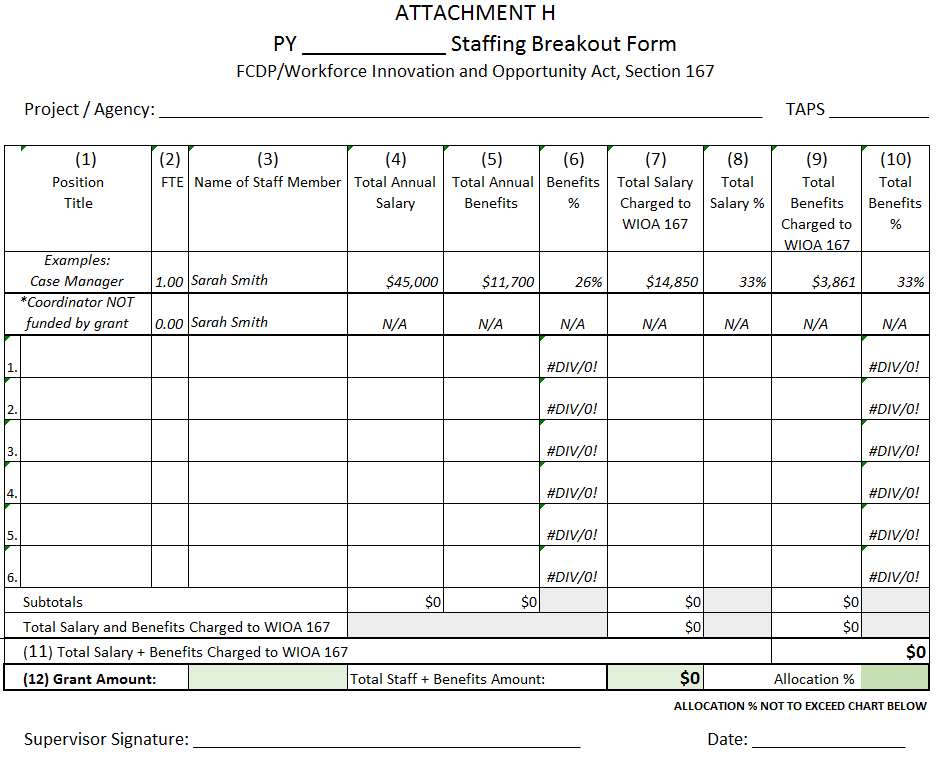 Projects recommended for FY 2020-2021 continuation funding must show successful performance accomplishments during the 2019-2020 project year.  Any shortfalls or negative answer(s) must be explained below.Agency name: _____________________________________ County: _________________ Date prepared: _________________Project # for 2019-2020:____________________ Form prepared by (name and title):____________________________________Agency project coordinator (name and title): _________________________________ E-mail: ____________________________Cells will expand when text is typed.Any performance shortfalls must be explained by including corrective measures put into place to prevent future shortfalls.Please respond here and use as much room as necessary to adequately address:Do you need technical assistance?	Yes _____   No _____If yes, to facilitate service, please state your need(s) and your program manager will contact you.Please respond hereEXAMPLE 	Budget Narrative Form (DOE 101S Form) Please visit our website at http://www.fldoe.org/academics/career-adult-edu/funding-opportunities/index.stml. Refer to the Program Management Resources section to access the new DOE 101S Budget form and the instructions for completing the form.NOTE:When completing the Budget Narrative Form, located on the website under Column (3), Account Title and Narrative, for each line item specify the budgetary expenditures such as salaries, equipment and supplies. Expenditures should focus on performance improvement, as noted in the application.Place TAPS number 21B002 on the Budget Narrative Form DOE 101S form.DOE 599, Project Disbursement Form The DOE 599, Project Disbursement Form must be submitted. The budget amount in column 4 must equal the totals in the DOE 101S Form and Attachment H, Staffing Breakout Form:Please visit our Division’s website at http://www.fldoe.org/academics/career-adult-edu/funding-opportunities/index.stml, to access all forms.INSTRUCTIONS FOR DOE 599 PROJECT BUDGET SUMMARY AND DISBURSEMENT REPORTWorkforce Innovation and Opportunity Act, Title I, Section 167, Migrant and Seasonal FarmworkersInstructionsDISBURSEMENT REPORTComplete Items (A) through (J)	Mark "X" in the box provided below the title to indicate that this is an interim or a final report (a final report is that which closes out the project). In the title box to Column (5), enter the month, day and year (e.g. 07/31/12 that represents the ending date for the month of disbursement being reported).Submit two copies by the 20th of each month following the month of disbursement to:  (Copy one) Comptroller's Office, Florida Department of Education, Turlington Building, Room 914, 325 West Gaines Street, Tallahassee, Florida  32399-0400, (850) 245-0401(Copy two)  Farmworker Career Development Program, 1313 N. Tampa Street, Suite 103, Tampa, Florida 33602, (813)224-1920.COLUMNSSCHOOL DISTRICTS ONLY:FUNCTION	Use the four digit function codes as required in the Financial and Program Cost Accounting and Reporting for Florida Schools Manual.SCHOOL DISTRICTS:OBJECT Use the three digit codes as required in the Financial and Program Cost Accounting and Reporting for Florida Schools Manual.COMMUNITY COLLEGES:Use the five digit object codes as required in the Accounting Manual for Florida’s Public Community Colleges.UNIVERSITIES AND STATE AGENCIESUse the six digit object codes as required in the Florida Accounting Information Resource Manual. OTHER AGENCIESUse the object code as required in the agency’s expenditure chart of accounts.	(3)	ALL APPLICANTS:DESCRIPTION Provide a specific description of the type of expenditures.(4)	AMOUNT:  For each function and object code indicate the budget amount requested. (Cells on the spreadsheet that are highlighted in gray do not require entries, as explained below).(5)	Complete by reporting total project disbursements as of the date indicated at the top of the column (do not include obligations).Enter total of encumbered obligations at the end of reporting month, (do not include salaries and fringe benefits).Column (7), the Unobligated Balance, automatically calculates when entries are made for Columns (4) through (6). No entries are required. [Column (7) = Col. (4), the Budget Amount, minus Col. (5), the Total Disbursements, minus Col. (6), the ObligationsComplete by reporting all current disbursements for both cost categories. Enter the difference between the amount shown in Column (5) on the previous disbursement report and Column (5) of this report.	LINES(9)- (12)   The Totals for Columns (4)–(8) automatically sum on Lines (9)–(12) as values are entered in columns (4) through (8). No entries are required.The Totals in the cells for line (13) automatically sun Lines (9) through (12) to represent the complete project status. No entries are required.FEDERAL PROGRAM INCOME is not applicable for this program.(15)	FEDERAL PROGRAM INCOME comments are not applicable for this programITEM(16)	The Finance Officer or authorized representative must sign and date the project disbursement report on the last page. Enter the Disbursement Report Number and page information in the lower left hand corner of the last page.Florida Department of EducationProject Application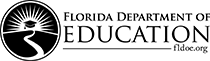 DOE 100ARevised July 2015	Page 1 of 2		Richard Corcoran, CommissionerDOE 100ARevised July 2015	Page 1 of 2	Richard Corcoran, CommissionerFlorida Department of EducationDivision of Career and Adult EducationPROJECTED EQUIPMENT PURCHASES FORMEquipment projected to be purchased from this grant must be submitted on this form or in a format that contains the information appearing on this form. A) ___________________________________________________Name of Eligible RecipientB) ___________________________________________________Project Number (DOE USE ONLY)Agencies are accountable for all equipment purchased using grant funds including those below the agencies threshold.PROJECTED EQUIPMENT PURCHASES(Cells will expand when text is typed.)Inventory GuidelinesThe following elements are required on the inventory of all equipment purchased.2 C.F.R. 200, Uniform Guidance sections:  200.313 Equipment: Property records must be maintained that include a description of the property, a serial number or other identification number, the source of property, who holds title, the acquisition date, and cost of the property, percentage of Federal participation in the cost of the property, the location, use and condition of the property, and any ultimate disposition data including the date of disposal and sale price of the property.State Requirements for inventory elements are located in Rule 69I-72.003, Florida Administrative Code, Recording of Property.Does the agency’s inventory system contain all required federal and state elements listed above?	   	   	YES	NOFlorida Department of EducationDivision of Career and Adult EducationPROJECTED EQUIPMENT PURCHASES FORMInstructions for CompletionThis form should be completed based on the instructions outlined below, unless instructed otherwise in the Request for Proposal (RFP) or Request for Application (RFA).  Use multiple forms as needed.Enter Name of Eligible Recipient.Project Number (DOE USE ONLY)Workforce Innovation and Opportunity Act, Section 167Migrant and Seasonal Farmworker ProgramProgram Year 2020-2021APPLICATION REVIEW CRITERIA AND CHECKLISTInclude this form in the application package. (Do not include Instructions pages).Place all items requested in the order indicated below. Include only the items requested.Place page numbers on every page consecutively, at the bottom, beginning with the DOE 100A as page one of the application package.  Page numbers written by hand are permissible if electronic numbering is a problem. Place a binder clip in the upper left corner of the complete application package (no spiral bindings, notebooks or cover pages).I:\RFA - RFA's\20-21\Farmworker\FarmworkerEmergencyServices-RFA-20-21.doc		4-9-20  
NARRATIVE SECTIONFollowing the instruction within each narrative component, complete the application using the same sequence presented in this narrative section.Number of application documents to be submitted:One application with original signatures (Blue Ink)Three identical copies of the original application Note:  It is the submitting agency’s responsibility to ensure that all three (3) copies are identical to the original.
Place all application items in the order specified in the Application Checklist (see the last page of this RFA document). NARRATIVE SECTIONS (1-8) MAXIMUM PAGE LIMIT twenty (20).  This does not include any required forms and/or other specified information.Narrative Section response format:a)  Font - Arial / Size – 12b)  Margin size  - 1” – both sides and top/bottom marginsc)  Double spaced (this does not include charts)d)  Single-sided pagese)  Complete the narrative using the same sequence presented in theNarrative Section.Secure the original and all four copies individually with a removable binder clip in the upper left hand corner of each document – do not staple or spiral bind.Do not include covers, tabs or other items that will prevent ease of photocopying.Do not submit unrequested materials such as: DVDs, newspaper clippings, brochures and/or agency manuals.Scope of Work(see Project Design – Narrative)Tasks (see Project Design – Narrative)DeliverablesDue DateTotal Participants Assisted – To achieve 100% of DOE performance measure set by Department of Labor (DOL).This will be accomplished by reporting the number of applicants who meet the WIOA, Title I, Section 167 eligibility requirements and received at least one Emergency Assistance Service. Implement the strategies outlined in the application and process all Emergency Assistance Service request in a timely and efficient manner.Management Information System of the DOE/FCDP Office.Monthly Data report must include the amount of assistance provided to each participant that month and:Number of participants assisted by CountyNumber of participants assisted
  by RegionNumber of participants assisted
  by FCDP ProviderBy the fifth of the month following the month for which activities are reported.DropoutUnemployed Limited English proficient English reading below grade 9 Math skill below grade 9 MigrantSeasonalEconomically disadvantagedFood stamps Veteran Unemployment claimantUnemployment exhaustee Offender or parolee Disability Single parent with dependent under 18 Pregnant / parenting youthLong term agriculture employedLacks work history outside agriculture Lacks transportation or means to access it Homeless Program Title: National Farmworker Jobs Program(WIOA Section 167) – Statewide Emergency AssistanceFY 2020-2021Program Title: National Farmworker Jobs Program(WIOA Section 167) – Statewide Emergency AssistanceFY 2020-2021Program Title: National Farmworker Jobs Program(WIOA Section 167) – Statewide Emergency AssistanceFY 2020-2021Agency Name2019-2020Project Number2019-2020ProjectedAllocationAgriculture and Labor Program, (ALPI)TBD$	40,000 Total $	40,000Signature of Authorized Agency RepresentativeDateEvaluation of FY 2019-2020 ProjectYESNOIf NO, recipient must adequately explain any changes.Use 12-point font and single spacing.Are grant expenditures directly related to and proportionate with performance outcomes achieved in 2019-2020?Has most recent available MSFW Emergency Assistance performance data for 2019-2020been reviewed for compliance with approved performance plans by the grantee’s project coordinator, and corrective action plans developed if necessary?The grantee’s project coordinator understands the need to enter participant data and provide ongoing case documentation in the centralized database system; and correctly exits participants from the database system at the appropriate time?The centralized database system’s information is used for follow-up retention services at the sub-recipient project level?Are all applicable collaboration arrangements still in place (financial and non-financial)? Was an Emergency Assistance Advisory Council established and utilized?Were the services to be provided to the target population for 2019-2020 consistent with the approved 2019-2020 project plan?Are performance outcomes achieved in 2019-2020 meeting the minimum performance benchmarks outlined in the PY 2019-2020 FCDP Emergency Assistance Plan?Have all projected performances and grant deliverables been satisfied to date as stated in the 2019-2020approved application?What was the total amount of your agency’s FCDP 2019-2020funding allocation for this project?$How much has been spent to date?$What amount will be spent and/encumbered by June 30, 2020?$If 100% of the total allocation will not be spent and/or encumbered by June 30, 2020, explain why:If 100% of the total allocation will not be spent and/or encumbered by June 30, 2020, explain why:(1)(2)(3)(4)(5)(6)FUNCTIONOBJECTACCOUNT TITLE and NARRATIVEFTE POSITIONAMOUNT% ALLOCATED to this PROJECT##########Salaries:  Program Specialist responsible for program outreach, participant recruitment, participant case management, client services. Projected board approved increase up to 3% to salary.1$30,000100%##########Employee Benefits, Retirement: Contributions for Specialist at 8.26%$2,478100%##########Employee Benefits, Social Security: Contributions for Specialist at 7.65%$2,295100%##########Employee Benefits, Worker’s Compensation:  Contributions for Specialist at 0.51%$150100%##########Computer Hardware: Purchase of 5 computers and monitors for staff to use for input and management of program and participant data. Projected Equipment Purchases Form attached$4,500100%##########Contractual Services:  1 Staff member to utilize office space in One Stop Center as per DOL policy. Contractual Service Agreement attached$500100%##########Travel:  3 Staff Members to attend Annual Farmworker Career Development Program Conference ($550 each) and 1 Staff Member to attend annual AFOP Conference ($1,600)$2,100100%Total$42,023 Please return to:Florida Department of EducationOffice of Grants ManagementRoom 332 Turlington Building325 West Gaines StreetTallahassee, Florida 32399-0400Telephone:  (850) 245-0496A)  Program Name:National Farmworker Jobs ProgramWIOA Section 167Statewide Emergency AssistanceDiscretionary, ContinuationFiscal Year 2020-2021TAPS NUMBER: 21B002A)  Program Name:National Farmworker Jobs ProgramWIOA Section 167Statewide Emergency AssistanceDiscretionary, ContinuationFiscal Year 2020-2021TAPS NUMBER: 21B002FDOE USE ONLYDate Received FDOE USE ONLYDate Received B) Name and Address of Eligible Applicant:B) Name and Address of Eligible Applicant:B) Name and Address of Eligible Applicant:FDOE USE ONLYDate Received FDOE USE ONLYDate Received B) Name and Address of Eligible Applicant:B) Name and Address of Eligible Applicant:B) Name and Address of Eligible Applicant:Project Number (FDOE Assigned)Project Number (FDOE Assigned)B) Name and Address of Eligible Applicant:B) Name and Address of Eligible Applicant:B) Name and Address of Eligible Applicant:Project Number (FDOE Assigned)Project Number (FDOE Assigned)B) Name and Address of Eligible Applicant:B) Name and Address of Eligible Applicant:B) Name and Address of Eligible Applicant:Project Number (FDOE Assigned)Project Number (FDOE Assigned)D)Applicant Contact & Business InformationD)Applicant Contact & Business InformationD)Applicant Contact & Business InformationContact Name:Fiscal Contact Name:Contact Name:Fiscal Contact Name: Telephone Numbers: Mailing Address:Mailing Address:E-mail Addresses:  Physical/Facility Address: Physical/Facility Address:DUNS number:FEIN number:CERTIFICATIONCERTIFICATIONCERTIFICATIONCERTIFICATIONCERTIFICATIONI, ______________________________________________, (Please Type Name) as the official who is authorized to legally bind the agency/organization, do hereby certify to the best of my knowledge and belief that all the information and attachments submitted in this application are true, complete and accurate, for the purposes, and objectives, set forth in the RFA or RFA and are consistent with the statement of general assurances and specific programmatic assurances for this project. I am aware that any false, fictitious or fraudulent information or the omission of any material fact may subject me to criminal, or administrative penalties for the false statement, false claims or otherwise. Furthermore, all applicable statutes, regulations, and procedures; administrative and programmatic requirements; and procedures for fiscal control and maintenance of records will be implemented to ensure proper accountability for the expenditure of funds on this project.  All records necessary to substantiate these requirements will be available for review by appropriate state and federal staff.  I further certify that all expenditures will be obligated on or after the effective date and prior to the termination date of the project.  Disbursements will be reported only as appropriate to this project, and will not be used for matching funds on this or any special project, where prohibited.Further, I understand that it is the responsibility of the agency head to obtain from its governing body the authorization for the submission of this application.I, ______________________________________________, (Please Type Name) as the official who is authorized to legally bind the agency/organization, do hereby certify to the best of my knowledge and belief that all the information and attachments submitted in this application are true, complete and accurate, for the purposes, and objectives, set forth in the RFA or RFA and are consistent with the statement of general assurances and specific programmatic assurances for this project. I am aware that any false, fictitious or fraudulent information or the omission of any material fact may subject me to criminal, or administrative penalties for the false statement, false claims or otherwise. Furthermore, all applicable statutes, regulations, and procedures; administrative and programmatic requirements; and procedures for fiscal control and maintenance of records will be implemented to ensure proper accountability for the expenditure of funds on this project.  All records necessary to substantiate these requirements will be available for review by appropriate state and federal staff.  I further certify that all expenditures will be obligated on or after the effective date and prior to the termination date of the project.  Disbursements will be reported only as appropriate to this project, and will not be used for matching funds on this or any special project, where prohibited.Further, I understand that it is the responsibility of the agency head to obtain from its governing body the authorization for the submission of this application.I, ______________________________________________, (Please Type Name) as the official who is authorized to legally bind the agency/organization, do hereby certify to the best of my knowledge and belief that all the information and attachments submitted in this application are true, complete and accurate, for the purposes, and objectives, set forth in the RFA or RFA and are consistent with the statement of general assurances and specific programmatic assurances for this project. I am aware that any false, fictitious or fraudulent information or the omission of any material fact may subject me to criminal, or administrative penalties for the false statement, false claims or otherwise. Furthermore, all applicable statutes, regulations, and procedures; administrative and programmatic requirements; and procedures for fiscal control and maintenance of records will be implemented to ensure proper accountability for the expenditure of funds on this project.  All records necessary to substantiate these requirements will be available for review by appropriate state and federal staff.  I further certify that all expenditures will be obligated on or after the effective date and prior to the termination date of the project.  Disbursements will be reported only as appropriate to this project, and will not be used for matching funds on this or any special project, where prohibited.Further, I understand that it is the responsibility of the agency head to obtain from its governing body the authorization for the submission of this application.I, ______________________________________________, (Please Type Name) as the official who is authorized to legally bind the agency/organization, do hereby certify to the best of my knowledge and belief that all the information and attachments submitted in this application are true, complete and accurate, for the purposes, and objectives, set forth in the RFA or RFA and are consistent with the statement of general assurances and specific programmatic assurances for this project. I am aware that any false, fictitious or fraudulent information or the omission of any material fact may subject me to criminal, or administrative penalties for the false statement, false claims or otherwise. Furthermore, all applicable statutes, regulations, and procedures; administrative and programmatic requirements; and procedures for fiscal control and maintenance of records will be implemented to ensure proper accountability for the expenditure of funds on this project.  All records necessary to substantiate these requirements will be available for review by appropriate state and federal staff.  I further certify that all expenditures will be obligated on or after the effective date and prior to the termination date of the project.  Disbursements will be reported only as appropriate to this project, and will not be used for matching funds on this or any special project, where prohibited.Further, I understand that it is the responsibility of the agency head to obtain from its governing body the authorization for the submission of this application.I, ______________________________________________, (Please Type Name) as the official who is authorized to legally bind the agency/organization, do hereby certify to the best of my knowledge and belief that all the information and attachments submitted in this application are true, complete and accurate, for the purposes, and objectives, set forth in the RFA or RFA and are consistent with the statement of general assurances and specific programmatic assurances for this project. I am aware that any false, fictitious or fraudulent information or the omission of any material fact may subject me to criminal, or administrative penalties for the false statement, false claims or otherwise. Furthermore, all applicable statutes, regulations, and procedures; administrative and programmatic requirements; and procedures for fiscal control and maintenance of records will be implemented to ensure proper accountability for the expenditure of funds on this project.  All records necessary to substantiate these requirements will be available for review by appropriate state and federal staff.  I further certify that all expenditures will be obligated on or after the effective date and prior to the termination date of the project.  Disbursements will be reported only as appropriate to this project, and will not be used for matching funds on this or any special project, where prohibited.Further, I understand that it is the responsibility of the agency head to obtain from its governing body the authorization for the submission of this application.Instructions for Completion of DOE 100AIf not pre-populated, enter name and TAPS number of the program for which funds are requested. Enter name and mailing address of eligible applicant.  The applicant is the public or non-public entity receiving funds to carry out the purpose of the project.Enter the total amount of funds requested for this project.Enter requested information for the applicant’s program and fiscal contact person(s).  These individuals are the people responsible for responding to all questions, programmatic or budgetary regarding information included in this application.  The Data Universal Numbering System (DUNS), or unique agency identifier number, requirements are explained on page A-2 of the Green Book. The Applicant name must match the name associated with their DUNS registration. The Physical/Facility address and Federal Employer Identification Number/Tax Identification Number (FEIN/FEID or TIN) (also known as) Employer Identification Number (EIN) are collected for department reporting.  The original signature of the appropriate agency head is required.  The agency head is the school district superintendent, university or community college president, State agency commissioner or secretary, or the chairperson of the Board for other eligible applicants.Note:  Applications signed by officials other than the appropriate agency head identified above must have a letter signed by the agency head, or documentation citing action of the governing body delegating authority to the person to sign on behalf of said official.  Attach the letter or documentation to the DOE 100A when the application is submitted.ITEM#FUNCTION CODEOBJECT CODEACCOUNT TITLEDESCRIPTIONSCHOOL / PROGRAMNUMBER OF ITEMSITEM COST($)TOTAL AMOUNT($)ITEM#ABCDEFGH12345678910COLUMN A - FUNCTION CODE:SCHOOL DISTRICTS ONLY:  Use the four digit function codes as required in the Financial and Program Cost Accounting and Reporting for Florida Schools Manual.COLUMN B - OBJECT CODE:SCHOOL DISTRICTS: Use the three digit object codes as required in the Financial and Program Cost Accounting and Reporting for Florida Schools Manual. STATE COLLEGES:Use the first three digits of the object codes listed in the Accounting Manual for Florida’s Public State Colleges.UNIVERSITIES AND STATE AGENCIES:Use the first three digits of the object codes listed in the Florida Accounting Information Resource Manual.OTHER AGENCIES:  Use the object codes as required in the agency’s expenditure chart of accounts.COLUMN C – ACCOUNT TITLE:   Use the account title that applies to the object code listed in the accordance with the agency’s accounting system.COLUMN D – DESCRIPTION:Provide detailed descriptions/specifications of all equipment items to be purchased that have a projected unit value of $500 – specific to MFSW (State’s threshold) or more with a useful life of one year or more. Note: If the agency has a threshold of less than $500 – specific to MFSW the lower amount is the guiding threshold.COLUMN E – SCHOOL/PROGRAM:Provide the name of the school and the name of the program for which the equipment is being purchased.COLUMN F – NUMBER OF ITEMS:Provide the total number purchased of this item.COLUMN G – ITEM COST:Provide the projected cost for each item.COLUMN H – TOTAL COST:Provide the total projected cost of all items.PLACEMENT ORDERITEMAPPLICANTDOE STAFFCheck appropriate box belowDOE STAFFCheck appropriate box belowPLACEMENT ORDERITEMIndicate Page Numbers BelowCompleteIncomplete1DOE 100A, Project Application – with original signature2DOE 101S, Budget Narrative Form3DOE 599, Project Disbursement FormNarrative Components41. Project Abstract or Summary42. Project Need43. Project Design and Implementation (a-f)44. Evaluation45. General Education Provisions Act (GEPA) – one page46. Support Strategic Plan47. Dissemination Plan48. Budget NarrativeAttachments5Project Performance and Accountability Form (include as is)6Program Purpose and Overview of allowable Activities and Services7Target Population8Special Conditions for WIOA, Section 167, Project Awards Form9Staffing Breakout Form10Self-Evaluation Form11Projected Equipment Purchases Form - if applicable12Contractual Service Agreements – if applicable13DOE 610 or 620 Risk Analysis Form – if applicable14Application Review Criteria and Checklist Form